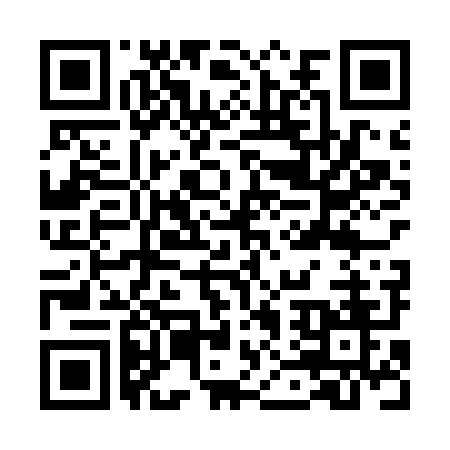 Ramadan times for Esbarrondadouro, PortugalMon 11 Mar 2024 - Wed 10 Apr 2024High Latitude Method: Angle Based RulePrayer Calculation Method: Muslim World LeagueAsar Calculation Method: HanafiPrayer times provided by https://www.salahtimes.comDateDayFajrSuhurSunriseDhuhrAsrIftarMaghribIsha11Mon5:215:216:4912:424:516:356:357:5812Tue5:195:196:4712:414:526:366:367:5913Wed5:175:176:4612:414:526:376:378:0014Thu5:165:166:4412:414:536:386:388:0215Fri5:145:146:4312:414:546:396:398:0316Sat5:135:136:4112:404:556:406:408:0417Sun5:115:116:3912:404:556:416:418:0518Mon5:095:096:3812:404:566:426:428:0619Tue5:085:086:3612:394:576:436:438:0720Wed5:065:066:3512:394:586:446:448:0821Thu5:045:046:3312:394:586:456:458:0922Fri5:035:036:3212:394:596:466:468:1023Sat5:015:016:3012:385:006:476:478:1124Sun4:594:596:2912:385:006:486:488:1225Mon4:584:586:2712:385:016:496:498:1326Tue4:564:566:2512:375:026:506:508:1427Wed4:544:546:2412:375:026:516:518:1528Thu4:524:526:2212:375:036:526:528:1729Fri4:514:516:2112:365:046:536:538:1830Sat4:494:496:1912:365:046:546:548:1931Sun5:475:477:181:366:057:557:559:201Mon5:455:457:161:366:067:567:569:212Tue5:445:447:151:356:067:577:579:223Wed5:425:427:131:356:077:587:589:234Thu5:405:407:121:356:077:597:599:255Fri5:385:387:101:346:087:597:599:266Sat5:375:377:091:346:098:008:009:277Sun5:355:357:071:346:098:018:019:288Mon5:335:337:061:346:108:028:029:299Tue5:315:317:041:336:108:038:039:3010Wed5:305:307:031:336:118:048:049:32